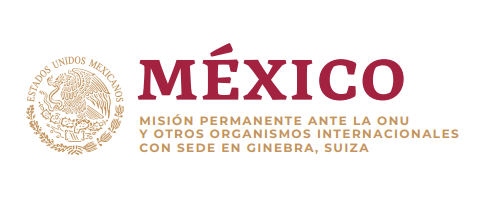 Intervención de la Delegación de México en el diálogo con Brasil41º período de sesiones Mecanismo de Examen Periódico UniversalGinebra, 14 de noviembre de 2022Tiempo:  1minGracias, señor presidente,México da a la bienvenida a la delegación de Brasil, reconoce su apertura para recibir visitas de Procedimientos Especiales, y el establecimiento de la Política Nacional de Búsqueda de Personas Desaparecidas.De manera respetuosa recomendamos:Garantizar que la legislación referente a lucha contra el terrorismo para observe las obligaciones internacionales de derechos humanos, y no restrinja libertades fundamentales.Asegurar el acceso a servicios de salud sexual y reproductiva; y adoptar una estrategia sobre educación sexual integral Adoptar medidas para garantizar a los pueblos indígenas el derecho de propiedad y posesión sobre las tierras y territorios, incluyendo la implementación del programa de demarcación y regularización;Adoptar protocolos de actuación para que los agentes de seguridad atiendan de manera adecuada e integral los casos de violencia contra personas LGBTI, Deseamos a Brasil éxito en este ciclo de examen.Muchas gracias